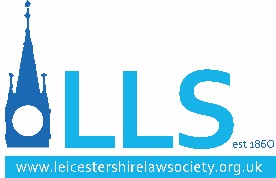 Legal Awards 2020Legal Executive of the YearNomination Entry and Application FormNAME OF NOMINEE:…………………………………………………………………………………………………………YEAR OF QUALIFICATION....................................................................................................FIRM: …………………………………………………………………………………………………………..MANAGING/SENIOR PARTNER: ………………………………………………………………………...EMAIL ADDRESS OF NOMINEE: …………………………………………………………………………………………...PHONE NUMBER OF FIRM: …………………………………………………………………………………………..ADDRESS OF FIRM: …………………………………………………………………………………………………….……………………………………………………………………………………………………………………NOMINATED BY (Name/Firm)…………………………………………………………………………….Signed by Person Nominating...................................................................................Signed by Nominee..............................................................................................Completed by …………………………………………………………………………………………Nominations are invited from Solicitors, Legal Executives, Barristers and their Chambers/Firms. In the answers to the questions below, Judges will be looking for demonstrable evidence, and a minimum of 2 specific examples, from the last 12 months. Testimonials are limited to 3.Judges will be looking for demonstrable evidence, including specific examples, for each of the areas below.DeclarationsI (as the Individual nominated) confirm that the information stated within this application form and supporting evidential enclosures is true and accurate to the best of my knowledge. I take full responsibility for all information provided. I confirm that I understand that if any information is found not to be true, then my application may be disqualified and removed from the consideration process. I confirm at the time of this application being submitted, as an individual or as part of a firm/group I am a paid (up to date) member of the Leicestershire Law Society.Signed:- _____________________________ Name and Position:- ____________________________1. Please outline why the nominated individual should be considered for this category, including details about (a) 2 specific cases or transaction which have been particularly successful and (b) links with the local legal community and how the links have assisted the legal community and or the firm, in the last 12 months. (Word limit – 400 words) ( 10 Marks)2. Please provide details of any involvement with /contribution to local or national legal and business or voluntary organisations during the last 12 months and how this has been of benefit to the firm or its clients or both. (Word limit – 200 words)  (5 marks)3. Outline how they have made a positive contribution to the reputation of Legal Executives and the legal profession as a whole during the last 12 months   including examples of strong client care and communication. (Word limit – 200 words) (5 marks). 4. Give details of  the nominated individual’s  involvement in charitable activities and links with local universities and schools during the last 12 months and how this has made a difference  (Word limit – 400 words)  (10 marks)5. Details about the nominated individual’s contribution to any legal publications, legal activities, legal research and development of the law during the last 12 months. (Word limit – 200 words) (5 marks)6. Please set out any additional information in support of this application which has not been given above stating how the nominated individual has overcome any challenges and stating what makes this nominated individual particularly exceptional. (Word limit – 200 words) (5 marks)